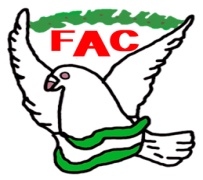 ELECCIONES 2024FEDERACIÓN ANDALUZA DE COLOMBICULTURAACTA DE LA CONSTITUCIÓN DE LA MESA ELECTORAL Y DE LA ELECCIÓN A LA  PRESIDENCIA DE LA FEDERACIÓNAsambleístas:(escribir nombres de asambleístas)En la ciudad de __________, siendo las ___ horas del día___ de _________ de _______, reunidos en la sede de la Federación Andaluza de ____________ los personas miembros electos de la Asamblea General de la Federación Andaluza de Colombicultura, que al margen quedan expresados, previa convocatoria al efecto, y siendo el objeto de la reunión la elección a la  Presidencia de la Federación previa designación de la mesa electoral a tal fin, una vez constituida la Asamblea General se tratan los siguientes puntos del ORDEN DEL DÍA:	1º. Designación de las personas miembros de la Mesa Electoral: Se procede a elegir por sorteo, entre las personas miembros de la Asamblea General, a las personas miembros de la Mesa Electoral para la votación de la Presidencia de la Federación.Efectuado el sorteo, en virtud de lo establecido en los artículos 26.2 de la Orden por la que se regulan los procesos electorales de las federaciones deportivas andaluzas, han sido designados, por estamentos, los siguientes:PRESIDENTE: D. ____________________________________ por el estamento de _____________________SECRETARIO: D. ____________________________________ por el estamento de _____________________VOCAL: D. _________________________________________ por el estamento de _____________________VOCAL: D. _________________________________________ por el estamento de _____________________2º. Toma de posesión de las personas Interventoras:  El titular de la .Presidencia de la Mesa Electoral da posesión como personas interventoras, previa propuesta por escrito de las candidaturas a quienes representan y acreditación por la Comisión Electoral Federativa a:D.______________________________________________________ D.______________________________________________________ D.______________________________________________________ D.______________________________________________________ D.______________________________________________________ 3º. Elección de la Presidencia de la Federación:	Expuestos los correspondientes programas por cada una de los candidaturas durante _____ horas cada uno, se procede a la votación para la elección de la Presidencia de la Federación, con el siguiente resultado:	ELECTORES DEL CENSO	_______ELECTORES PARTICIPANTES	_______	-	Votos emitidos	_______	-	Votos válidos	_______	-	Votos en blanco	_______	-	Votos nulos	_______	Hecho el correspondiente recuento de votos ha dado el siguiente resultado:D.______________________________________________________ nº votos _______D.______________________________________________________ nº votos _______D.______________________________________________________ nº votos _______D.______________________________________________________ nº votos _______Se hace constar asimismo que se han producido las siguientes incidencias y reclamaciones:___________________________________________________________________________________________________________________________________________________________________________________________________________________________________________________________________________	De las incidencias y reclamaciones mencionadas, han sido resueltas por la Mesa Electoral las siguientes en los siguientes términos:___________________________________________________________________________________________________________________________________________________________________________________________________________________________________________________________________________	Y para que así conste, firman la presente acta todas las personas miembros de la MESA ELECTORAL, así como las personas  interventoras designadas por las candidaturas, en la fecha y hora indicados en el encabezamientoTITULAR  PRESIDENCIA			TITULAR  SECRETARÌA				 VOCALES LAS PERSONAS INTERVENTORAS,